           MINISTERUL SĂNĂTĂŢIIDIRECŢIA DE SĂNĂTATE PUBLICĂ DÂMBOVIŢA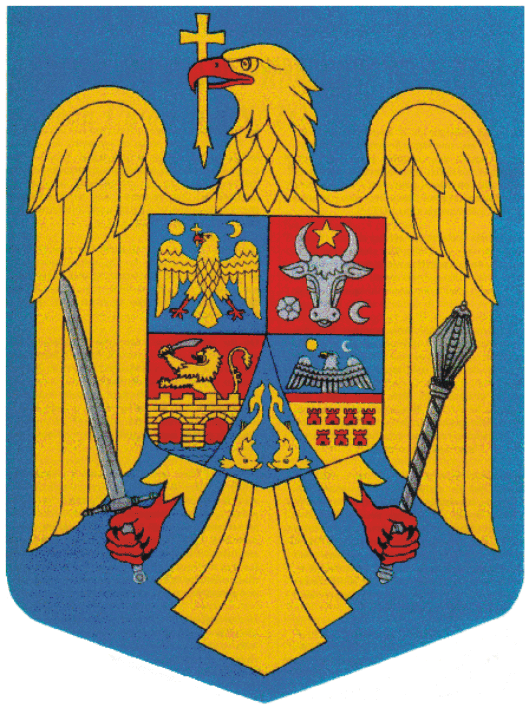 Str. T.Vladimirescu nr.15-19, cod 130095, Târgovişte, jud. Dâmboviţa, Tel. 0245-613604, fax 0245-611067e- mail dspdambovita@dspdambovita.ro,Cod operator date cu caracter personal nr.12777Nr. 21275/ 02.11.2022COMUNICAT DE PRESĂCAMPANIA  «Ţigările otrăvesc oamenii şi planeta!» - NOIEMBRIE 202217 noiembrie 2022 - ZIUA NAŢIONALĂ FĂRĂ TUTUNÎn fiecare an, în a treia joi a lunii noiembrie este celebrată „Ziua naţională fără tutun” care are scopul de a conştientiza populația şi decidenţii politici în legătură cu enorma povară socială (boli/ dizabilități/decese premature) generată de consumul de tutun, ca punct de plecare pentru inițierea de  modificări comportamentale și măsuri legislative adecvate.Campania se desfășoară pe toată durata lunii noiembrie și are ca scop creșterea conștientizării în rândul populației generale a riscurilor asociate fumatului, atât la nivel individual, asupra sănătății organismului, cât și la nivel social, prin amprenta negativă pe care industria tutunului o are asupra mediului înconjurător.	Astfel, până la 25% dintre fermierii cultivatori de tutun sunt afectați de boala tutunului verde (intoxicație cu nicotină), o boală cauzată de nicotina absorbită prin piele la manipularea frunzelor de tutun. Producția și consumul de tutun contribuie la încălzirea globală, eliberând anual în mediu 80 de milioane de tone de dioxid de carbon (CO2), echivalentul conducerii a 17 milioane de mașini pe benzină în fiecare an. 	România s-a clasat pe locul trei în ceea ce priveşte producţia de ţigări din UE, în anul 2017. În ceea ce privește consumul de tutun, în România 30,7% (5,63 de milioane) dintre adulții cu vârsta de minimum 15 ani (40,4% bărbați și 21,7% femei) comsumă curent o formă de tutun (fumat, tutun fără fum și produse cu tutun încălzit).Campania din acest an este un apel pentru conștientizare a pericolului pe care tutunul îl reprezintă, pentru om și mediu înconjurător. Sloganul campaniei Ziua Națională fără Tutun 2022: ”Renunțati la fumat pentru sănătatea voastră și a planetei!”MESAJELE PRINCIPALE ALE CAMPANIEI:CONSUMUL DE TUTUN POATE DĂUNA GRAV SĂNĂTĂŢII !EVITĂ RISCUL DE ÎMBOLNĂVIRE ALEGÂND SĂ SPUI NU CONSUMULUI PRODUSELOR DIN TUTUN!ATENŢIE! TUTUNUL POATE DĂUNA GRAV SĂNĂTĂŢII OAMENILOR ŞI PLANETEI! UN ALT MOTIV DE A SPUNE NU CONSUMULUI PRODUSELOR DIN TUTUN!INFORMEAZĂ –TE CORECT ÎNAINTE DE A LUA O DECIZIE!AI GRIJĂ ŞI DE SĂNĂTATEA CELOR DE LÂNGĂ TINE!ALEGE SĂ FII SĂNĂTOS!  DIRECTOR EXECUTIV,                                    DIRECTOR EXEC. ADJ. SAN. PUB.,   DR. SORIN STOICA                                                  DR. GABRIELA COSTEA                 Coordonator program PN XII,Dr. Aquilina Meșină                                                                                                                                                                       Intocmit,                                                                                                                                                               As. Ilie Roxana                                                                                                                                                                    1 exemplar